ΔΗΜΟΣ  ΖΩΓΡΑΦΟΥ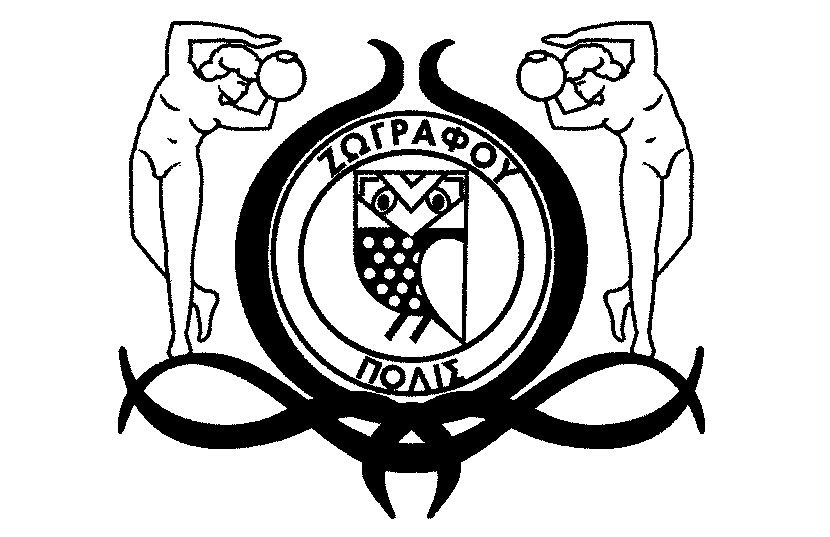 Ν.Π. ΠΟΛΙΤΙΣΜΟΥ & ΑΘΛΗΤΙΣΜΟΥΑΙΤΗΣΗ ΕΓΓΡΑΦΗΣΟΝΟΜΑ: ΕΠΙΘΕΤΟ: ΟΝΟΜΑ ΠΑΤΡΟΣ: ΗΜ. ΓΕΝΝΗΣΗΣ: ΑΦΜ:                                                                 ΔΟΥ: ΔΙΕΥΘΥΝΣΗ: ΤΗΛ.: Email: ΣΠΟΥΔΕΣ: ΔΡΑΣΤΗΡΙΟΤΗΤΑ: ΖωγραφικήΟΝΟΜΑ ΔΙΔΑΣΚΟΝΤΟΣ: ΤΜΗΜΑ ΠΑΡΑΚΟΛΟΥΘΗΣΗΣ: Προσοχή: Το ονοματεπώνυμο της αίτησης πρέπει να συμπίπτει με τα στοιχεία που αναφέρονται στην εντολή τραπεζικής πληρωμής των διδάκτρων -έτσι ώστε να επιτυγχάνεται η ταυτοποίηση, από το ΝΠΔΔ Πολιτισμού και Αθλητισμού του Δήμου Ζωγράφου. ΤΡΑΠΕΖΑ ΠΕΙΡΑΙΩΣ: ΝΠΔΔ ΠΟΛΙΤΙΣΜΟΥ & ΑΘΛΗΤΙΣΜΟΥ ΔΗΜΟΥ ΖΩΓΡΑΦΟΥIBAN: GR18 0172 0570 0050 5708 3181 958 Κατάθεση 30 ευρώ. Παρακαλούμε στις παρατηρήσεις στην κατάθεση, γράψτε το ονοματεπώνυμό σας και «ζωγραφική».